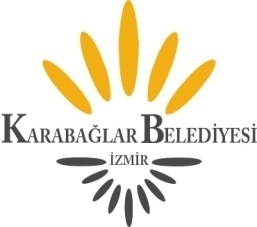        KARABAĞLAR BELEDİYE MECLİSİ									            08 / 10 / 2019 						                              	           Salı Saat:18.00        01/10/2019 TARİHLİ GÜNDEMİN DEVAMI 01.10.2019 Tarihinden sonra sonuçlanan raporlar.   (74/2019)-Şehit Uzm. Çvş. Mehmet ÇİFTÇİ isminin Ali Fuat Cebesoy Mahalle sınırları içerisindeki Şehitler Parkında şehit isimlerinin yer aldığı plaketlerde bulunduğu, ayrıca Şh. Uzm. Çvş. Mehmet ÇİFTÇİ isminin yaşadığı sokağa 14/01/2013 tarihinde verildiği ve yine isminin verilmesi talep edilen parkın yanında bulunan ilkokulunda adının yine Şh. Uzm Çvş. Mehmet ÇİFTÇİ olması nedeni ile şehidin adı verilmiş olan ilkokulun yanında bulunan parka da Şh. Uzm Çvş. Mehmet ÇİFTÇİ adının verilmesinin 5393 sayılı Belediye Kanununun 18/n maddesine istinaden oybirliği ile uygun bulunduğuna ilişkin İmar Komisyonu Raporu.(81/2019)-Belediyemizin hissedarı olduğu Karabağlar Spor İnşaat Taahhüt İnşaat Doğalgaz Maden Enerji Turizm Gıda Bilişim Sanayi ve Ticaret A.Ş'ye işletmekte olduğu tesisler ile ilgili gerekli yatırım ve yükümlülükleri yerine getirmek üzere Belediyemizce sermaye artırımı yapılabilmesi için Mali Hizmetler Müdürlüğü 2019 yılı bütçesinde yer alan (08) Borç Verme ekonomik koduna ve Belediyemizin kullanmış olduğu kredilere ait faiz ödemelerinin yapıldığı (04) Faiz Giderleri ekonomik koduna raporda yer alan aktarmaların yapılması ile yine Belediyemiz Sosyal Yardım İşleri Müdürlüğünün 2019 yılı bütçesinde yer alan (05.4.9.01) “Hane Halkına Yapılan  Diğer Transferler” bütçe tertibindeki sosyal destek kartı hizmeti için ayrılan ödeneğin,  yıl sonuna kadar yetmeyeceği anlaşıldığından hizmetin aksamaması için bu tertibe, Fen İşleri Müdürlüğü 2019 Yılı Bütçesindeki yıl sonuna kadar kullanılmayacağı anlaşılan ve rapordaki listede yer alan ödenekten belirtilen miktarda aktarma yapılmasının  Mahalli İdareler Bütçe ve Muhasebe Yönetmeliğinin 36.maddesi gereği oyçokluğu ile kabulüne ilişkin Plan ve Bütçe Komisyonu Raporu.(82/2019) - Karabağlar Spor ve İnşaat Taahhüt Doğalgaz Maden Enerji Turizm Gıda Bilişim San. ve Tic. A.Ş.’nin 26/09/2019 tarih ve 2019/24 sayılı yazı ekinde gönderilen 26/09/2019 tarih ve 2019/11 sayılı Yönetim Kurulu Kararına istinaden, Karabağlar Spor ve İnşaat Taahhüt Doğalgaz Maden Enerji Turizm Gıda Bilişim San. ve Tic. A.Ş.’nin raporda belirtilen yatırımlarını ve yükümlülüklerini yerine getirebilmesi için 5393 sayılı Belediye Kanununun 18/i maddesine istinaden  sermayesinin 5.000.000,00.-TL arttırılmasının oyçokluğu ile kabulüne ilişkin Plan ve Bütçe Komisyonu Raporu.(83/2019) - 5393 sayılı Belediye Kanununun 18.maddesinin (f) bendi ile 2464 sayılı Belediye Gelirleri Kanununun “Ücrete Tabi İşler” başlıklı 97.maddesine istinaden; ilgili Kanun ve Yönetmelikler gereği düzenlenen Geçiş Hakkı ve Saha Dolaplarına ilişkin rapor ekindeki ücret tarifesinin meclisçe karara bağlanması,  yine rapor ekinde yer alan geçiş hakkı sözleşmesinin imzalanması konusunda Belediye Başkanı Muhittin SELVİTOPU’na yetki verilmesinin oybirliği ile kabulüne ilişkin Plan ve Bütçe - Hukuk Komisyonu Raporu.(92/2019) – Belediyemiz Meclisinin 10/04/2019 tarih ve 32/2019 sayılı kararı ile belirlenen yurt ücretinin uygulanmasının devamına ve bununla birlikte akşam yemeği hizmetinde  faydalanmak isteyen öğrenciler için de 2019 - 2020 öğretim yılında kahvaltı ve akşam yemeği ve barınma hizmeti dahil yurt ücretinin aylık 1.290,00 TL olarak belirlenmesinin 5393 sayılı Belediye Kanununun 18.maddesinin (f) bendi gereğince oyçokluğu ile kabulüne ilişkin Plan ve Bütçe Komisyonu Raporu.(87/2019)-Yürürlükteki 1. Etap 1. Bölge Üçkuyular-Şehitler Mahallesi 1/1000 ölçekli Revizyon İmar Planı'nda, E:2.00, Yençok:4 kat yapılaşma koşullu "Belediye Hizmet Alanı (BHA) (Kapalı Pazar Yeri- Otopark-Sosyal Tesis-Çok Amaçlı Salon)" olarak belirlenen; Karabağlar ilçesi, Üçkuyular Mahallesi, L18a-12a-2b paftada, 1869 adanın büyük bir bölümü ile 1870 adanın bir kısmında yapılaşma koşulları aynı kalmak üzere, mevcut plandaki 10 metre yapı yaklaşma mesafesinin 5 metre belirlenerek, "Belediye Hizmet Alanı (BHA) (Kapalı Pazar Yeri-Bölge Otoparkı-Sosyal Tesis-Çok Amaçlı Salon)" şeklinde düzenlenmesine yönelik hazırlanan 1/1000 ölçekli Uygulama İmar Planı Değişiklik önerisi ve Plan Değişikliği Açıklama Raporu oybirliği ile uygun bulunarak 5216 sayılı Yasanın 7.maddesinin (b) bendine göre işlem yapılmasına ilişkin İmar Komisyonu Raporu.(88/2019)– 5018 sayılı Kamu Mali Yönetimi ve Kontrol Kanunu’nun 9.maddesi, 5393 sayılı Belediye Kanunu’nun 41.maddesi ve Kamu İdarelerinde Stratejik Planlamaya İlişkin Usul ve Esaslar Hakkında Yönetmelik hükümlerine göre hazırlanan Belediyemiz 2020-2024 yılları Stratejik Planının oybirliği ile uygun görüldüğüne ilişkin Plan ve Bütçe Komisyonu Raporu.Dilek ve temenniler.Toplantıya katılamayan üyelerin mazeretlerinin görüşülmesi.Meclis toplantı gün ve saatinin tespiti.  